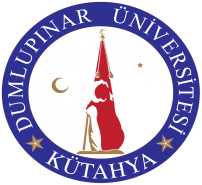 T.C.DUMLUPINAR ÜNİVERSİTESİ 2016-2017 Akademik Yılı ERASMUS+ KA107 (UKRAYNA)Personel EĞİTİM ALMA Hareketliliği Başvuru FormuKişisel BilgilerBaşvuru BilgileriDaha önce Erasmus+ hareketliliğinden faydalandım.PersonelinAdı-Soyadı:Tarih:İmza:Bölüm Başkanının								Adı-Soyadı:Tarih:İmza:Bölüm Erasmus+ Koordinatörünün 		                                                    Teslim Alan Personel		Adı-Soyadı:Tarih:İmza:Ad, SoyadFOTOT.C. Kimlik NumarasıFOTOCinsiyetFOTODoğum TarihiFOTOFakülte / YüksekokulFOTOBölümFOTOÇalıştığı BirimFOTOAkademik Ünvanİdari ÜnvanYabancı Dil PuanınızKaç adet SCI yayınınız bulunmaktadır?Erasmus+  Fakülte/Bölüm Koordinatörü/Yrd. Koordinatörü müsünüz?Personel Sicil NumarasıÜniversite E-posta AdresinizTelefon – CepTelefon – Sabitİkamet AdresiHerhangi bir engeliniz veya özel ihtiyacınız var mıdır?Tercih ettiği kurum adı ve ülkesiEtkinlik tarihi